155 spots: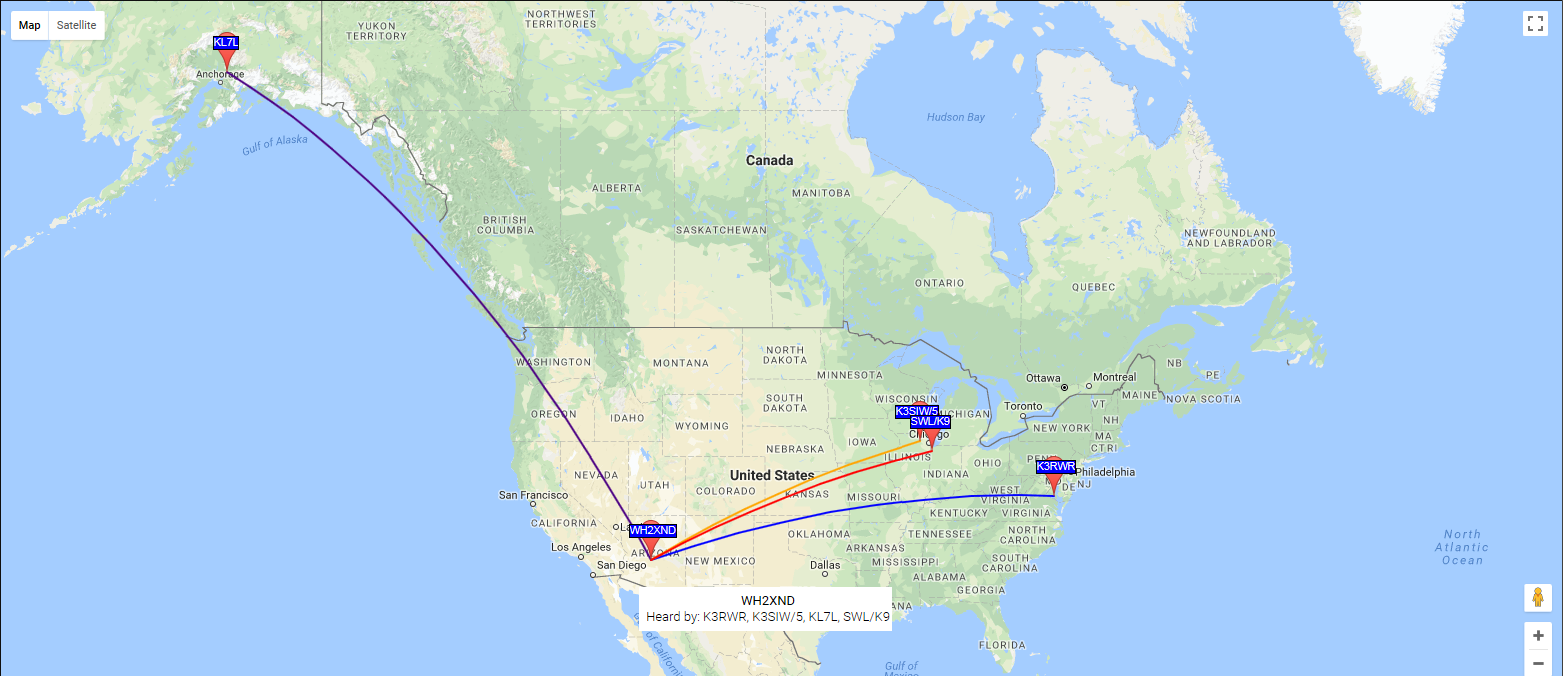 TimestampCallMHzSNRDriftGridPwrReporterRGridkmaz 2018-01-20 15:32  WH2XND  0.075596  -26  0  DM33xt  1  SWL/K9  EN61  2350  61  2018-01-20 15:28  WH2XND  0.075595  -26  0  DM33xt  1  SWL/K9  EN61  2350  61  2018-01-20 15:24  WH2XND  0.075596  -26  0  DM33xt  1  SWL/K9  EN61  2350  61  2018-01-20 15:20  WH2XND  0.075595  -25  0  DM33xt  1  SWL/K9  EN61  2350  61  2018-01-20 15:16  WH2XND  0.075595  -25  0  DM33xt  1  SWL/K9  EN61  2350  61  2018-01-20 15:12  WH2XND  0.075596  -25  0  DM33xt  1  SWL/K9  EN61  2350  61  2018-01-20 15:08  WH2XND  0.075596  -24  0  DM33xt  1  SWL/K9  EN61  2350  61  2018-01-20 15:04  WH2XND  0.075595  -23  0  DM33xt  1  SWL/K9  EN61  2350  61  2018-01-20 15:00  WH2XND  0.075595  -22  0  DM33xt  1  SWL/K9  EN61  2350  61  2018-01-20 14:56  WH2XND  0.075596  -25  0  DM33xt  1  SWL/K9  EN61  2350  61  2018-01-20 14:52  WH2XND  0.075596  -23  0  DM33xt  1  SWL/K9  EN61  2350  61  2018-01-20 14:48  WH2XND  0.075595  -23  0  DM33xt  1  SWL/K9  EN61  2350  61  2018-01-20 14:44  WH2XND  0.075596  -23  0  DM33xt  1  SWL/K9  EN61  2350  61  2018-01-20 14:40  WH2XND  0.075596  -23  0  DM33xt  1  SWL/K9  EN61  2350  61  2018-01-20 14:36  WH2XND  0.075595  -22  0  DM33xt  1  SWL/K9  EN61  2350  61  2018-01-20 14:32  WH2XND  0.075595  -23  0  DM33xt  1  SWL/K9  EN61  2350  61  2018-01-20 14:28  WH2XND  0.075596  -24  0  DM33xt  1  SWL/K9  EN61  2350  61  2018-01-20 14:24  WH2XND  0.075595  -23  0  DM33xt  1  SWL/K9  EN61  2350  61  2018-01-20 14:20  WH2XND  0.075596  -21  0  DM33xt  1  SWL/K9  EN61  2350  61  2018-01-20 14:16  WH2XND  0.075595  -21  0  DM33xt  1  SWL/K9  EN61  2350  61  2018-01-20 14:12  WH2XND  0.075595  -21  0  DM33xt  1  SWL/K9  EN61  2350  61  2018-01-20 14:08  WH2XND  0.075595  -21  0  DM33xt  1  SWL/K9  EN61  2350  61  2018-01-20 14:04  WH2XND  0.075595  -23  0  DM33xt  1  SWL/K9  EN61  2350  61  2018-01-20 14:00  WH2XND  0.075595  -23  0  DM33xt  1  SWL/K9  EN61  2350  61  2018-01-20 13:56  WH2XND  0.075596  -23  0  DM33xt  1  SWL/K9  EN61  2350  61  2018-01-20 12:28  WH2XND  0.075596  -20  0  DM33xt  1  K3RWR  FM18qi  3203  71  2018-01-20 12:24  WH2XND  0.075596  -19  0  DM33xt  1  K3RWR  FM18qi  3203  71  2018-01-20 12:20  WH2XND  0.075596  -18  0  DM33xt  1  K3RWR  FM18qi  3203  71  2018-01-20 12:16  WH2XND  0.075596  -18  0  DM33xt  1  K3RWR  FM18qi  3203  71  2018-01-20 12:12  WH2XND  0.075596  -18  0  DM33xt  1  K3RWR  FM18qi  3203  71  2018-01-20 12:08  WH2XND  0.075596  -16  0  DM33xt  1  K3RWR  FM18qi  3203  71  2018-01-20 12:04  WH2XND  0.075596  -15  0  DM33xt  1  K3RWR  FM18qi  3203  71  2018-01-20 12:00  WH2XND  0.075596  -16  0  DM33xt  1  K3RWR  FM18qi  3203  71  2018-01-20 11:56  WH2XND  0.075596  -16  0  DM33xt  1  K3RWR  FM18qi  3203  71  2018-01-20 11:52  WH2XND  0.075596  -15  0  DM33xt  1  K3RWR  FM18qi  3203  71  2018-01-20 11:48  WH2XND  0.075596  -15  0  DM33xt  1  K3RWR  FM18qi  3203  71  2018-01-20 11:40  WH2XND  0.075596  -15  0  DM33xt  1  K3RWR  FM18qi  3203  71  2018-01-20 11:36  WH2XND  0.075596  -16  0  DM33xt  1  K3RWR  FM18qi  3203  71  2018-01-20 11:32  WH2XND  0.075596  -16  0  DM33xt  1  K3RWR  FM18qi  3203  71  2018-01-20 11:28  WH2XND  0.075596  -16  0  DM33xt  1  K3RWR  FM18qi  3203  71  2018-01-20 11:24  WH2XND  0.075596  -17  0  DM33xt  1  K3RWR  FM18qi  3203  71  2018-01-20 11:20  WH2XND  0.075596  -16  0  DM33xt  1  K3RWR  FM18qi  3203  71  2018-01-20 11:16  WH2XND  0.075596  -16  0  DM33xt  1  K3RWR  FM18qi  3203  71  2018-01-20 11:08  WH2XND  0.075596  -17  0  DM33xt  1  K3RWR  FM18qi  3203  71  2018-01-20 11:00  WH2XND  0.075596  -18  0  DM33xt  1  K3RWR  FM18qi  3203  71  2018-01-20 10:52  WH2XND  0.075596  -26  0  DM33xt  1  K3RWR  FM18qi  3203  71  2018-01-20 10:48  WH2XND  0.075596  -18  0  DM33xt  1  K3RWR  FM18qi  3203  71  2018-01-20 10:44  WH2XND  0.075596  -19  0  DM33xt  1  K3RWR  FM18qi  3203  71  2018-01-20 10:20  WH2XND  0.075596  -19  0  DM33xt  1  K3RWR  FM18qi  3203  71  2018-01-20 10:12  WH2XND  0.075596  -18  0  DM33xt  1  K3RWR  FM18qi  3203  71  2018-01-20 10:08  WH2XND  0.075596  -19  0  DM33xt  1  K3RWR  FM18qi  3203  71  2018-01-20 09:40  WH2XND  0.075596  -19  0  DM33xt  1  K3RWR  FM18qi  3203  71  2018-01-20 09:36  WH2XND  0.075596  -18  0  DM33xt  1  K3RWR  FM18qi  3203  71  2018-01-20 09:20  WH2XND  0.075596  -19  0  DM33xt  1  K3RWR  FM18qi  3203  71  2018-01-20 09:16  WH2XND  0.075596  -19  0  DM33xt  1  K3RWR  FM18qi  3203  71  2018-01-20 09:12  WH2XND  0.075596  -18  0  DM33xt  1  K3RWR  FM18qi  3203  71  2018-01-20 09:08  WH2XND  0.075596  -18  0  DM33xt  1  K3RWR  FM18qi  3203  71  2018-01-20 09:04  WH2XND  0.075596  -18  0  DM33xt  1  K3RWR  FM18qi  3203  71  2018-01-20 09:00  WH2XND  0.075596  -17  0  DM33xt  1  K3RWR  FM18qi  3203  71  2018-01-20 08:52  WH2XND  0.075596  -17  0  DM33xt  1  K3RWR  FM18qi  3203  71  2018-01-20 08:52  WH2XND  0.075595  -26  0  DM33xt  1  K3SIW/5  EN52ta  2258  59  2018-01-20 08:48  WH2XND  0.075595  -26  0  DM33xt  1  K3SIW/5  EN52ta  2258  59  2018-01-20 08:48  WH2XND  0.075596  -18  0  DM33xt  1  K3RWR  FM18qi  3203  71  2018-01-20 08:44  WH2XND  0.075596  -19  0  DM33xt  1  K3RWR  FM18qi  3203  71  2018-01-20 08:28  WH2XND  0.075596  -19  0  DM33xt  1  K3RWR  FM18qi  3203  71  2018-01-20 08:20  WH2XND  0.075596  -17  0  DM33xt  1  K3RWR  FM18qi  3203  71  2018-01-20 08:16  WH2XND  0.075596  -17  0  DM33xt  1  K3RWR  FM18qi  3203  71  2018-01-20 08:12  WH2XND  0.075596  -16  0  DM33xt  1  K3RWR  FM18qi  3203  71  2018-01-20 08:04  WH2XND  0.075596  -16  0  DM33xt  1  K3RWR  FM18qi  3203  71  2018-01-20 08:00  WH2XND  0.075596  -16  0  DM33xt  1  K3RWR  FM18qi  3203  71  2018-01-20 07:56  WH2XND  0.075596  -16  0  DM33xt  1  K3RWR  FM18qi  3203  71  2018-01-20 07:52  WH2XND  0.075596  -15  0  DM33xt  1  K3RWR  FM18qi  3203  71  2018-01-20 07:44  WH2XND  0.075596  -16  0  DM33xt  1  K3RWR  FM18qi  3203  71  2018-01-20 07:40  WH2XND  0.075596  -15  0  DM33xt  1  K3RWR  FM18qi  3203  71  2018-01-20 07:36  WH2XND  0.075596  -15  0  DM33xt  1  K3RWR  FM18qi  3203  71  2018-01-20 07:28  WH2XND  0.075596  -15  0  DM33xt  1  K3RWR  FM18qi  3203  71  2018-01-20 07:20  WH2XND  0.075596  -13  0  DM33xt  1  K3RWR  FM18qi  3203  71  2018-01-20 07:16  WH2XND  0.075596  -13  0  DM33xt  1  K3RWR  FM18qi  3203  71  2018-01-20 07:12  WH2XND  0.075596  -14  0  DM33xt  1  K3RWR  FM18qi  3203  71  2018-01-20 07:08  WH2XND  0.075596  -14  0  DM33xt  1  K3RWR  FM18qi  3203  71  2018-01-20 07:04  WH2XND  0.075596  -14  0  DM33xt  1  K3RWR  FM18qi  3203  71  2018-01-20 06:56  WH2XND  0.075596  -18  0  DM33xt  1  K3RWR  FM18qi  3203  71  2018-01-20 06:52  WH2XND  0.075596  -18  0  DM33xt  1  K3RWR  FM18qi  3203  71  2018-01-20 06:48  WH2XND  0.075596  -17  0  DM33xt  1  K3RWR  FM18qi  3203  71  2018-01-20 06:44  WH2XND  0.075596  -17  0  DM33xt  1  K3RWR  FM18qi  3203  71  2018-01-20 06:36  WH2XND  0.075596  -16  0  DM33xt  1  K3RWR  FM18qi  3203  71  2018-01-20 06:28  WH2XND  0.075596  -15  0  DM33xt  1  K3RWR  FM18qi  3203  71  2018-01-20 06:20  WH2XND  0.075596  -15  0  DM33xt  1  K3RWR  FM18qi  3203  71  2018-01-20 06:12  WH2XND  0.075596  -16  0  DM33xt  1  K3RWR  FM18qi  3203  71  2018-01-20 06:04  WH2XND  0.075596  -15  0  DM33xt  1  K3RWR  FM18qi  3203  71  2018-01-20 06:00  WH2XND  0.075596  -15  0  DM33xt  1  K3RWR  FM18qi  3203  71  2018-01-20 05:56  WH2XND  0.075596  -14  0  DM33xt  1  K3RWR  FM18qi  3203  71  2018-01-20 05:52  WH2XND  0.075596  -15  0  DM33xt  1  K3RWR  FM18qi  3203  71  2018-01-20 05:48  WH2XND  0.075596  -16  0  DM33xt  1  K3RWR  FM18qi  3203  71  2018-01-20 05:40  WH2XND  0.075596  -17  0  DM33xt  1  K3RWR  FM18qi  3203  71  2018-01-20 05:36  WH2XND  0.075596  -17  0  DM33xt  1  K3RWR  FM18qi  3203  71  2018-01-20 05:32  WH2XND  0.075596  -17  0  DM33xt  1  K3RWR  FM18qi  3203  71  2018-01-20 05:24  WH2XND  0.075596  -17  0  DM33xt  1  K3RWR  FM18qi  3203  71  2018-01-20 05:20  WH2XND  0.075596  -18  0  DM33xt  1  K3RWR  FM18qi  3203  71  2018-01-20 05:16  WH2XND  0.075595  -25  0  DM33xt  1  KL7L  BP51ip  4059  331  2018-01-20 05:16  WH2XND  0.075596  -17  0  DM33xt  1  K3RWR  FM18qi  3203  71  2018-01-20 05:12  WH2XND  0.075595  -23  0  DM33xt  1  KL7L  BP51ip  4059  331  2018-01-20 05:08  WH2XND  0.075595  -25  0  DM33xt  1  KL7L  BP51ip  4059  331  2018-01-20 05:08  WH2XND  0.075596  -18  0  DM33xt  1  K3RWR  FM18qi  3203  71  2018-01-20 05:04  WH2XND  0.075595  -25  0  DM33xt  1  KL7L  BP51ip  4059  331  2018-01-20 05:00  WH2XND  0.075595  -24  0  DM33xt  1  KL7L  BP51ip  4059  331  2018-01-20 04:56  WH2XND  0.075595  -26  0  DM33xt  1  KL7L  BP51ip  4059  331  2018-01-20 04:52  WH2XND  0.075595  -29  0  DM33xt  1  KL7L  BP51ip  4059  331  2018-01-20 04:48  WH2XND  0.075595  -28  0  DM33xt  1  KL7L  BP51ip  4059  331  2018-01-20 04:44  WH2XND  0.075595  -28  0  DM33xt  1  KL7L  BP51ip  4059  331  2018-01-20 04:32  WH2XND  0.075595  -30  0  DM33xt  1  KL7L  BP51ip  4059  331  2018-01-20 04:16  WH2XND  0.075595  -30  0  DM33xt  1  KL7L  BP51ip  4059  331  2018-01-20 04:12  WH2XND  0.075595  -29  0  DM33xt  1  KL7L  BP51ip  4059  331  2018-01-20 04:08  WH2XND  0.075595  -26  0  DM33xt  1  KL7L  BP51ip  4059  331  2018-01-20 03:20  WH2XND  0.075595  -32  0  DM33xt  1  KL7L  BP51ip  4059  331  2018-01-20 02:44  WH2XND  0.075595  -29  0  DM33xt  1  KL7L  BP51ip  4059  331  2018-01-20 02:40  WH2XND  0.075595  -31  0  DM33xt  1  KL7L  BP51ip  4059  331  2018-01-20 02:32  WH2XND  0.075595  -29  0  DM33xt  1  KL7L  BP51ip  4059  331  2018-01-20 02:28  WH2XND  0.075595  -27  0  DM33xt  1  KL7L  BP51ip  4059  331  2018-01-20 02:20  WH2XND  0.075595  -28  0  DM33xt  1  KL7L  BP51ip  4059  331  2018-01-19 17:52  WH2XND  0.075595  -27  0  DM33xt  1  SWL/K9  EN61  2350  61  2018-01-19 17:48  WH2XND  0.075596  -28  0  DM33xt  1  SWL/K9  EN61  2350  61  2018-01-19 17:44  WH2XND  0.075595  -29  0  DM33xt  1  SWL/K9  EN61  2350  61  2018-01-19 17:40  WH2XND  0.075596  -28  0  DM33xt  1  SWL/K9  EN61  2350  61  2018-01-19 17:36  WH2XND  0.075595  -28  0  DM33xt  1  SWL/K9  EN61  2350  61  2018-01-19 17:32  WH2XND  0.075595  -26  0  DM33xt  1  SWL/K9  EN61  2350  61  2018-01-19 17:28  WH2XND  0.075595  -28  0  DM33xt  1  SWL/K9  EN61  2350  61  2018-01-19 17:24  WH2XND  0.075596  -29  0  DM33xt  1  SWL/K9  EN61  2350  61  2018-01-19 17:20  WH2XND  0.075595  -29  0  DM33xt  1  SWL/K9  EN61  2350  61  2018-01-19 17:16  WH2XND  0.075596  -23  0  DM33xt  1  SWL/K9  EN61  2350  61  2018-01-19 17:12  WH2XND  0.075596  -25  0  DM33xt  1  SWL/K9  EN61  2350  61  2018-01-19 17:08  WH2XND  0.075595  -25  0  DM33xt  1  SWL/K9  EN61  2350  61  2018-01-19 17:04  WH2XND  0.075596  -27  0  DM33xt  1  SWL/K9  EN61  2350  61  2018-01-19 17:00  WH2XND  0.075595  -22  0  DM33xt  1  SWL/K9  EN61  2350  61  2018-01-19 16:56  WH2XND  0.075595  -25  0  DM33xt  1  SWL/K9  EN61  2350  61  2018-01-19 16:52  WH2XND  0.075596  -24  0  DM33xt  1  SWL/K9  EN61  2350  61  2018-01-19 16:48  WH2XND  0.075595  -27  0  DM33xt  1  SWL/K9  EN61  2350  61  2018-01-19 16:44  WH2XND  0.075596  -24  0  DM33xt  1  SWL/K9  EN61  2350  61  2018-01-19 16:40  WH2XND  0.075596  -25  0  DM33xt  1  SWL/K9  EN61  2350  61  2018-01-19 16:36  WH2XND  0.075596  -21  0  DM33xt  1  SWL/K9  EN61  2350  61  2018-01-19 16:32  WH2XND  0.075596  -22  0  DM33xt  1  SWL/K9  EN61  2350  61  2018-01-19 16:28  WH2XND  0.075596  -22  0  DM33xt  1  SWL/K9  EN61  2350  61  2018-01-19 16:24  WH2XND  0.075595  -21  0  DM33xt  1  SWL/K9  EN61  2350  61  2018-01-19 16:20  WH2XND  0.075595  -23  0  DM33xt  1  SWL/K9  EN61  2350  61  2018-01-19 16:16  WH2XND  0.075596  -24  0  DM33xt  1  SWL/K9  EN61  2350  61  2018-01-19 16:12  WH2XND  0.075596  -24  0  DM33xt  1  SWL/K9  EN61  2350  61  2018-01-19 16:08  WH2XND  0.075595  -25  0  DM33xt  1  SWL/K9  EN61  2350  61  2018-01-19 16:04  WH2XND  0.075596  -25  0  DM33xt  1  SWL/K9  EN61  2350  61  2018-01-19 16:00  WH2XND  0.075596  -23  0  DM33xt  1  SWL/K9  EN61  2350  61  2018-01-19 15:56  WH2XND  0.075595  -23  0  DM33xt  1  SWL/K9  EN61  2350  61  2018-01-19 15:52  WH2XND  0.075596  -25  0  DM33xt  1  SWL/K9  EN61  2350  61  2018-01-19 15:48  WH2XND  0.075596  -22  0  DM33xt  1  SWL/K9  EN61  2350  61  2018-01-19 15:44  WH2XND  0.075595  -20  0  DM33xt  1  SWL/K9  EN61  2350  61  2018-01-19 15:40  WH2XND  0.075595  -21  0  DM33xt  1  SWL/K9  EN61  2350  61  2018-01-19 15:36  WH2XND  0.075596  -21  0  DM33xt  1  SWL/K9  EN61  2350  61 